Консультации для родителей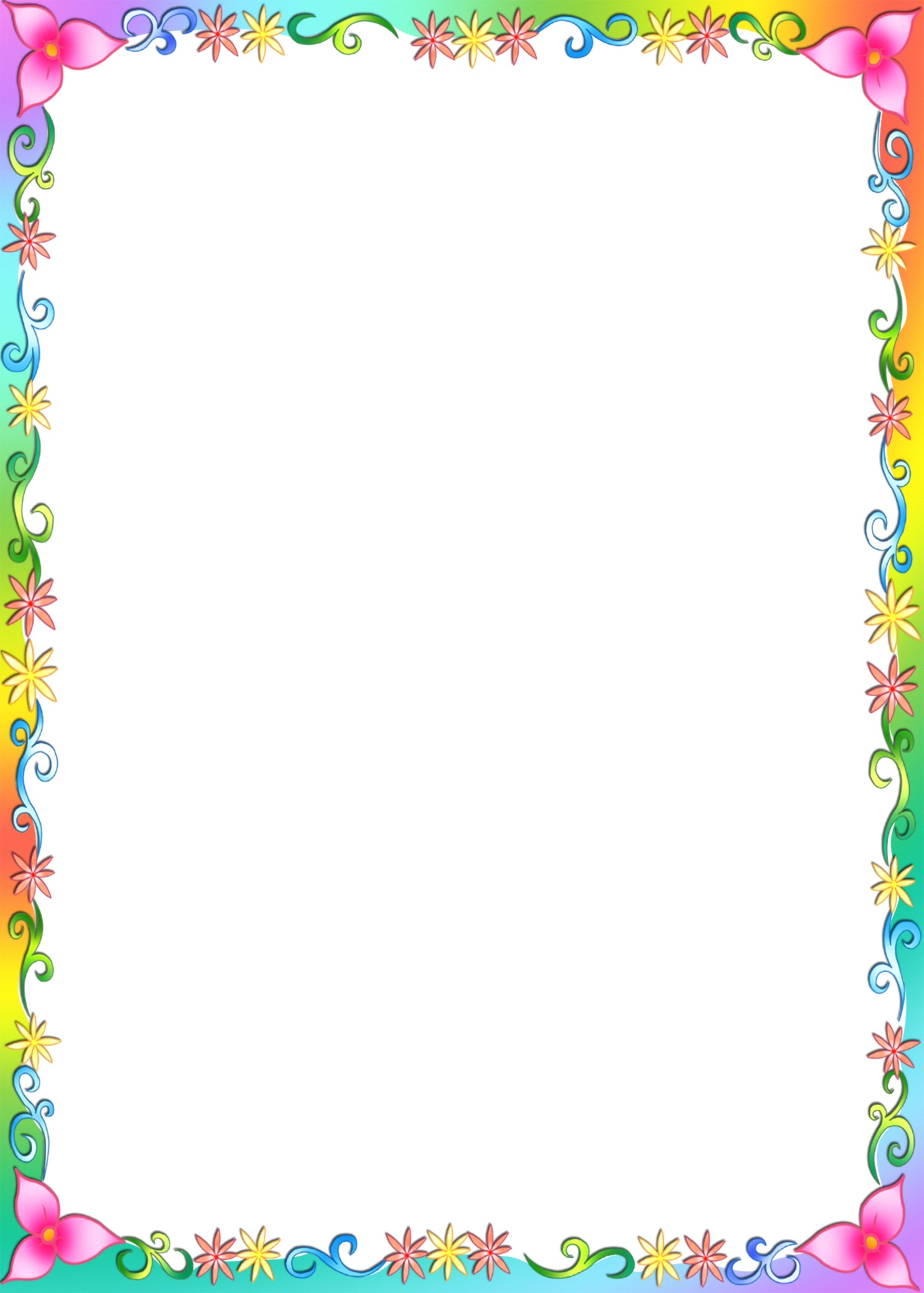 В какие игры можно поиграть дома с ребенком двух-трех лет?	В два года ребенок уже многое понимает, умеет, знает и стремится узнавать новое. Малыша привлекает мир окружающих его предметов, поэтому игры в этом возрасте часто строятся на действиях ребенка с разнообразными предметами. Играя с малышом, учтите, что в два-три года ребенок очень легко отвлекается и переходит от одного занятия к другому, быстро утомляется.	Свое внимание малыш может сосредоточить одновременно на небольшом количестве предметов. Живой интерес к игре очень легко возникает, но и быстро пропадает. Игр в этом возрасте должны быть достаточно простыми и очень короткими. Даже трех-пяти минут вполне достаточно. Подарите же эти минуты своему малышу! И вы увидите, что делаете подарок не только ему, но и себе: вы многое узнаете о своем ребенке, многому научитесь у него и испытаете истинное наслаждение.Игра «Кто я?» 	Цель: развивать творческие способности малыша.	Изобразите мимикой, звуками, движениями, например, самолет. Спросите у ребенка «Кто я?», малыш должен угадать. Показывать можно, что угодно (зайца, собаку, футболиста, поезд и т.д.), все зависит от опыта вашего ребенка. Если малыш будет быстро отгадывать, что вы изображаете, загадывайте с ним по очереди. Усложнив игру, можно в нее играть и в более старшем возрасте.Игра «Найди нужный цвет»Цель: учить малыша распознавать цвета.Выберите какой-нибудь цвет и попросите ребенка найти этот же цвет во всем, что его окружает: траве, домах, автомобилях, одежде и т.д.Игра «Что я делаю?»Цель: развивать мыслительные способности ребенка.Изобразите, что вы делаете вещь, хорошо знакомую вашему малышу, например, рисуете или чистите зубы, задайте вопрос «Что я делаю» и попросите ответить на него.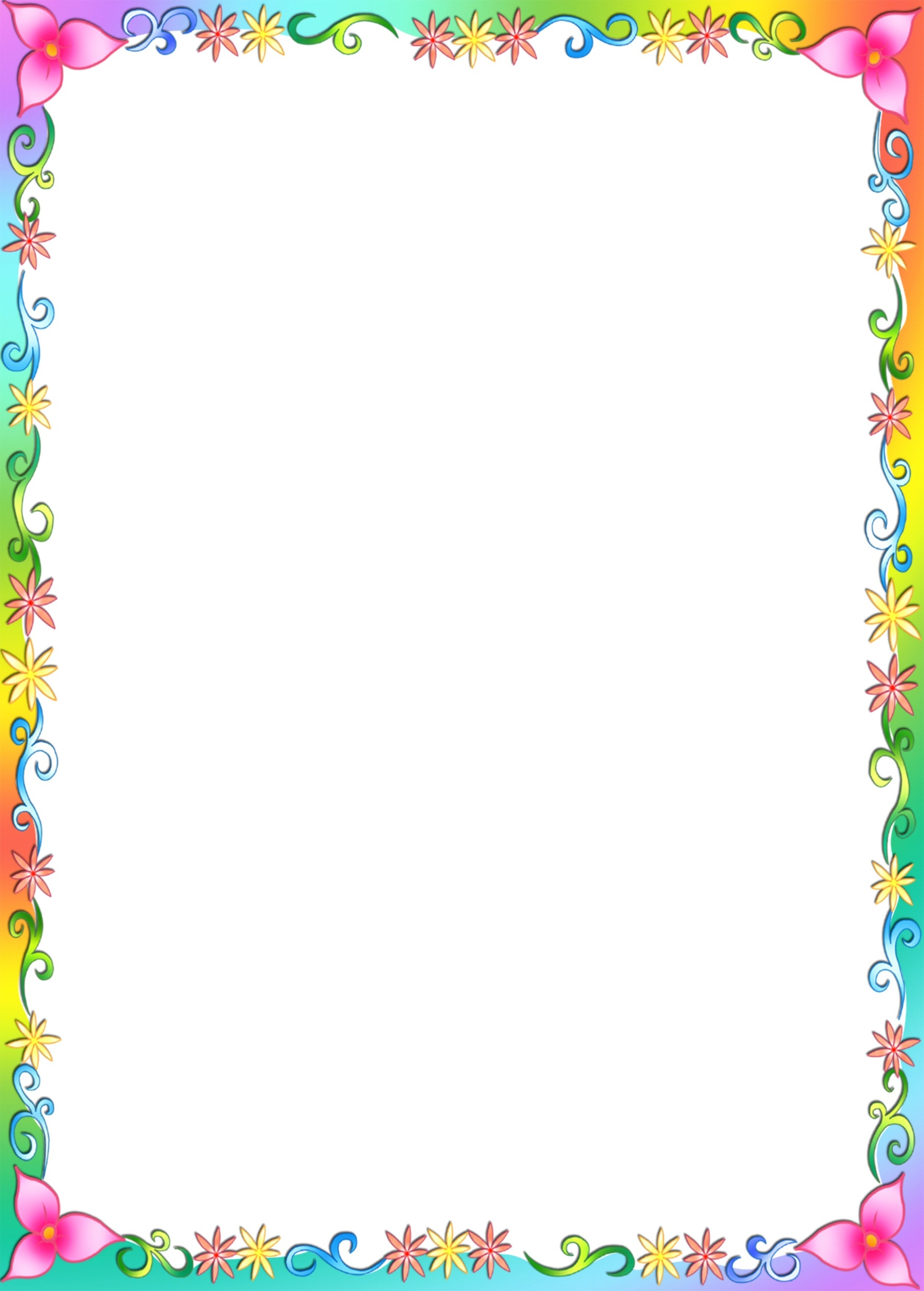 Игра «Сравни»Цель: развивать внимание.Поставьте перед малышом две игрушки. Ребенок должен сказать, чем они похожи и чем они отличаются друг от друга. Например, лисичка и зайчик похожи тем, что у них есть глазки, ушки, лапки, они пушистые. Но есть и отличия: лисичка рыжая, а зайчик белый, хвост у лисы большой и т.п. Ели ребенку трудно, можно помочь в объяснениях. А можно и усложнить эту игру, предлагая более похожие игрушки, например, два разных мячика.Игра «Попади»Цель: развивать координацию движений.Поставьте в комнате большую корзину или коробку и дайте ребенку мячик, который удобно держать детскими ладошками, сначала нужно просто уронить мячик в корзину. Затем постепенно отходите назад и просите малыша забросить мячик точно в корзину. Дети обычно бросают мяч снизу, так им удобнее. Можно поэкспериментировать с бросанием различных предметов – комков бумаги, кубиков, тряпочек.Игра «Выше и ниже»Цель: сравнивать предметы по высоте.Походите с ребенком по квартире и выясните, какие предметы выше, а какие ниже, чем он. Спросите у малыша: «Ты выше, чем стол (шкаф, тумбочка и т.п.)?». покажите, как сравнивать высоту, научите правильно отвечать на вопрос. Если у малыша все получится, предложите ему так же поиграть с игрушками.Игра «Первые шаги к математике»Цель: активизировать представление о понятиях один и много.Посадите три куклы и дайте ребенку две тарелочки. Спросите, хватит ли всем куклам. Пусть ваш малыш разложит перед куклами тарелочки и ответит на вопрос. Помогите ребенку объяснить: «Кукол больше,, чем тарелочек?». Затем дайте малышу четыре тарелочки и снова спросите, хватит ли всем куклам. Играть можно с разными предметами, но начинать лучше с небольшого количества (в пределах пяти), постепенно его увеличивая.Игра «Самодельная книга»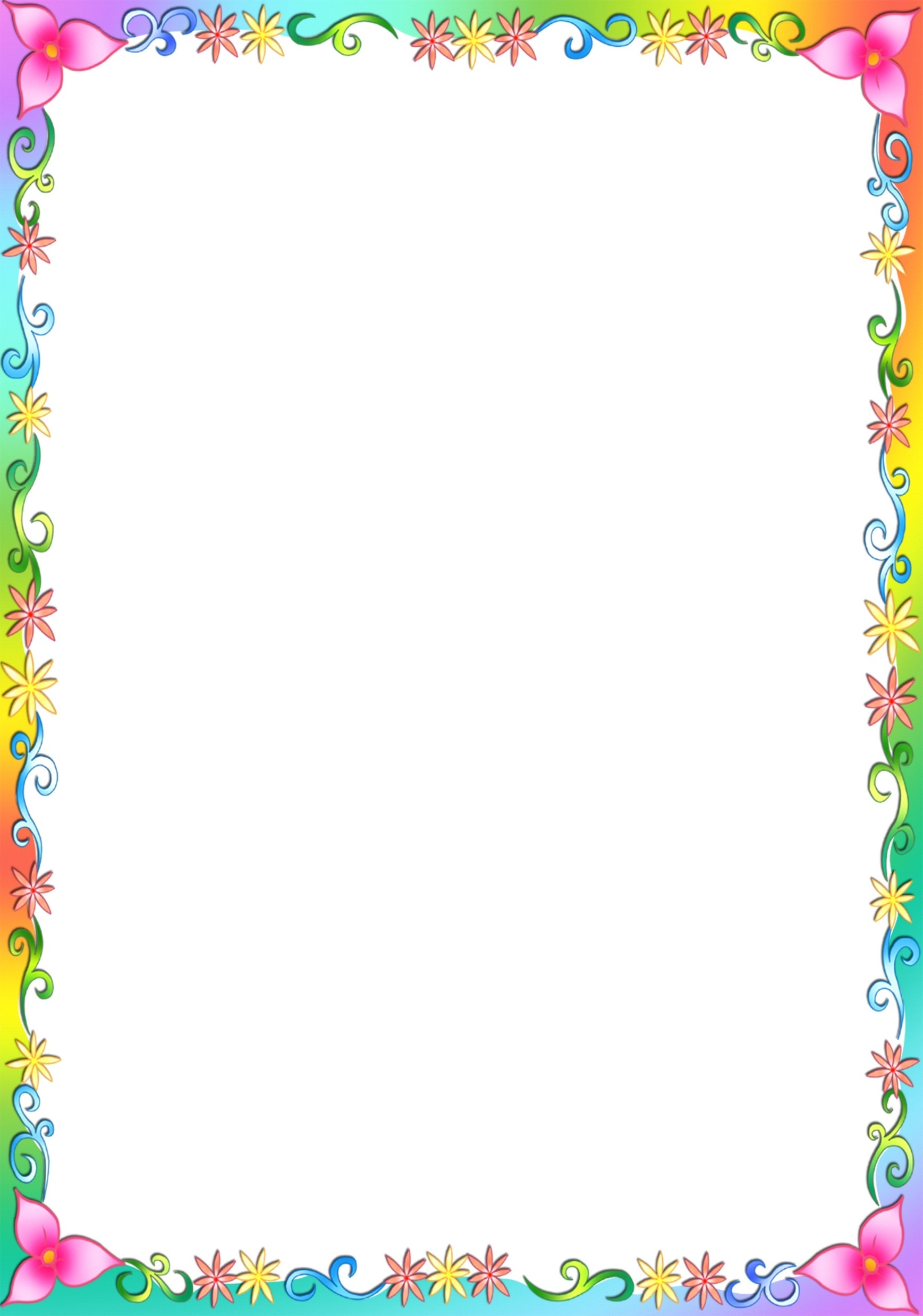 Цель: прививать любовь к книгамВырежьте вместе с ребенком интересные картинки из старых журналов, газет, открыток, буклетов и приклейте их на кусочки картона одинакового размера. Сделайте в картонных листочках дырки и соедините их вместе с помощью ленточки, шнура  или нитки. Теперь у вас появилась новая книга, которую вы сделали вместе с ребенком. Можно книжечку посвятить какой-то теме – природе, животным, мультфильмам. Рассмотрите вместе с малышом картинки в книге, сочините рассказ, который они могли бы иллюстрировать. Попросите ребенка найти в книжке какую-либо конкретную картинку.Игра «Коробки»Цель: развивать воображение.Соберите самые различные пустые коробки разного размера: упаковки от круп, соков, обуви, подарков. Разложите их на полу и предложите малышу уложить их так, чтобы получились дом, крепость, башня, машина и т.д. предложите различные идеи, помогите ребенку в его экспериментах.Игра «Что катится» Цель: знакоместо малыша с формой предметов. Сделайте игрушечные ворота на столе или на полу и организуйте соревнование – кто быстрее докатит свою фигурку до ворот. Фигурки пусть будут разными: шарик, кубик, палочка, колесико, брусок. Вначале малышу будет все равно, какую фигурку взять. Но постепенно он поймет, какие фигурки лучше катятся. Побеседуйте с ребенком на эту тему, например, обратите внимание на углы кубика, которые мешают ему катится.Игра  «Сортируем игрушки» Цель: помогать развивать мышление ребенка.Разложите на полу перед малышом побольше различных игрушек. Начните сортировать, например, по размеру, привлекайте и малыша. Можно сортировать игрушки по цвету или качеству (музыкальные, движущиеся, мягкие). Способ сортировки может подсказать и сам малыш. Мамы и папы, играйте и в играх обучайте своих малышей! И вы увидите, какими благодарными и прекрасными соратниками по играм могут быть ваши дети!